Chapter 6 Notes 	Name: ____________________________Completing a Work Sheet for a Service BusinessAccounting Concept #1: Consistent Reporting – Why is this important?Information can be compared ____________________________________.Information can be ________________________, __________________________, and ____________________________ in a meaningful way.Accounting Period – Typically ______ year(s)Usually starts at a _____________________Our examples will use _________________________ periods.Accounting Concept #2: Accounting Period Cycle – Why is this important?Information can be compared __________________________________________.Work Sheet – A _________________________ accounting record.Written in _________________________.Four reasons for completing a work sheet:Summarize general ledger _____________________ and to prove the __________________ of debits and credits. (and find _________________________)To ______________ needed changes to general ledger accounts to bring account balances ____________________________________________.To separate general ledger account balances according to the ________________________________________________ to be prepared.To calculate the ____________________________________ for a fiscal period.Heading – Trial Balance – • BREAK – CHAPTER 6 PRACTICE PROBLEM (#1-2) •Accounting Concept #3: Matching Expenses with Revenue – AKA: Record the value of expenses used this month in this month’s paperwork.Adjustments – Common accounts to be adjusted:Supplies__________________________• BREAK – CHAPTER 6 PRACTICE PROBLEM (#3-4) •Extending Account BalancesBalance Sheet – Income Statement – Calculating a Net Income/LossNet Income – Net Loss – • BREAK – CHAPTER 6 PRACTICE PROBLEM (#5-8) •Finding MistakesErrors found on a work sheet must be _________________________ before further work is ____________________________!Errors in ______________________________ records should be _______________________________ and corrected.Errors in ______________________________ records should be ______________________ and corrected.When two column totals do not balance….Subtract the ____________________ total from the _____________________ total.Check the _______________________________ between the two amounts.If the difference….is 1 ($0.01, $0.10, $1.00,…)The error is in _________________.___________________ the columns again.can be divided evenly by _________Divide by ___________, look for that answer in the ___________________________ columns.If found, make sure the amount is in the _______________________ column.If not found, check ______________________________________, too.can be divided evenly by ___________TranspositionWrote ________________ instead of ________________SlideWrote ________________ instead of ________________is an omitted amountLook for an amount __________________ to the difference.Check ___________________, accounts, and _______________________ to see that amount was handled correctly.Correcting ErrorsSee pages 168 – 169Preventing ErrorsMost errors occur during ___________________________.Use a _______________________________.Chapter 6 Practice ProblemUse the worksheet on the following page for this problem.On February 28 of the current year, Golden Tan has the following general ledger accounts and balances. The business uses a monthly fiscal period.
Prepare the heading and trial balance on a worksheet. Total and rule the Trial Balance columns.Adjust the following adjustment information into debit and credit parts. Record the adjustments on the work sheet.Adjustment Information, February 28	Supplies on hand	$325	Value of prepaid insurance	$500Total and rule the Adjustments columns. Extend the up-to-date balances to the Balance Sheet and Income Statement columns.Rule a single line across the Income Statement and Balance Sheet columns. Total each column. Calculate and record the net income or net loss. Label the amount in the Account Title column.Total and rule the Income Statement and Balance Sheet columns.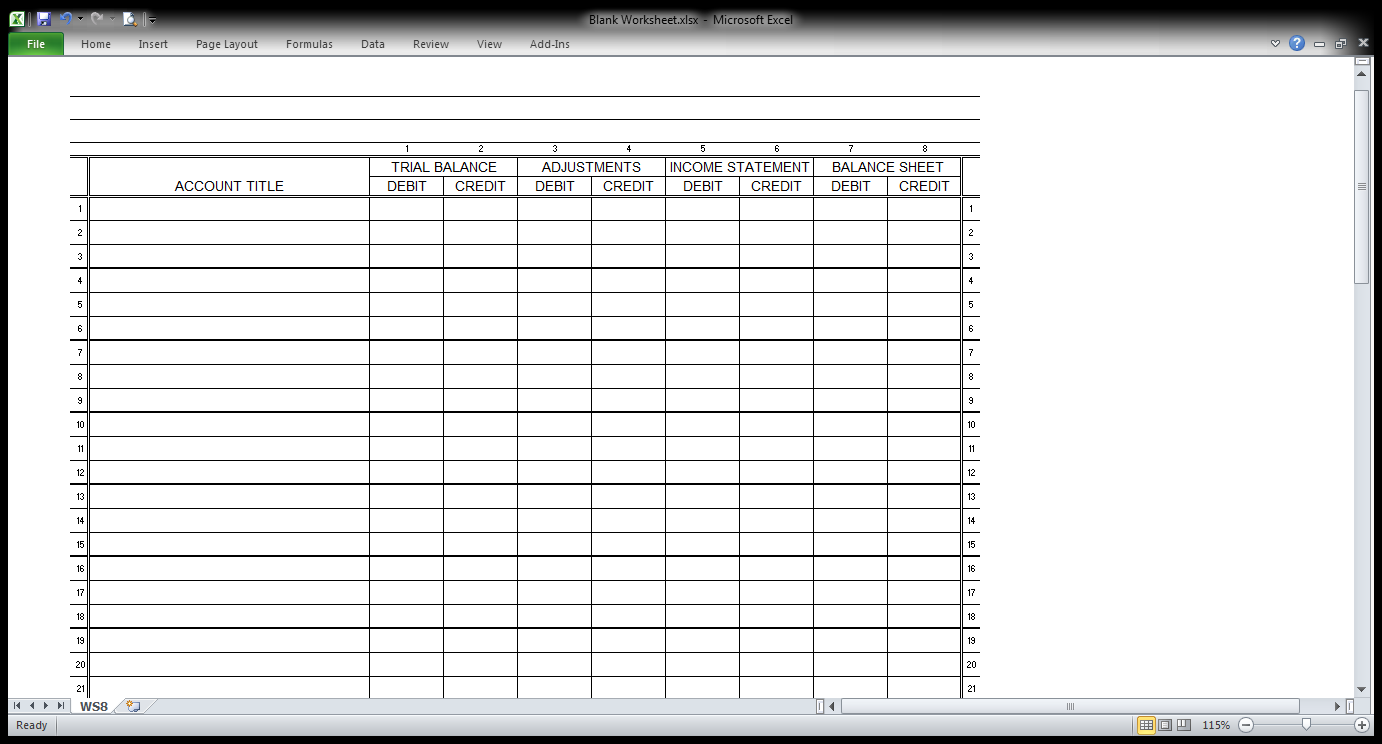 Account TitlesAccount BalancesAccount BalancesAccount TitlesDebitCreditCash$9,800Petty Cash150Accounts Receivable-Ruby Prince2,795Supplies456Prepaid Insurance750Accounts Payable-Richard Navarro$555Gary Baldwin, Capital14,885Gary Baldwin, Drawing3,400Income SummarySales4,320Advertising Expense931Insurance ExpenseMiscellaneous Expense378Supplies ExpenseUtilities Expense1,100